                                                        Abbaye N-D. de Brialmont                                   Le samedi 12 janvier 2019 à 14 h. 30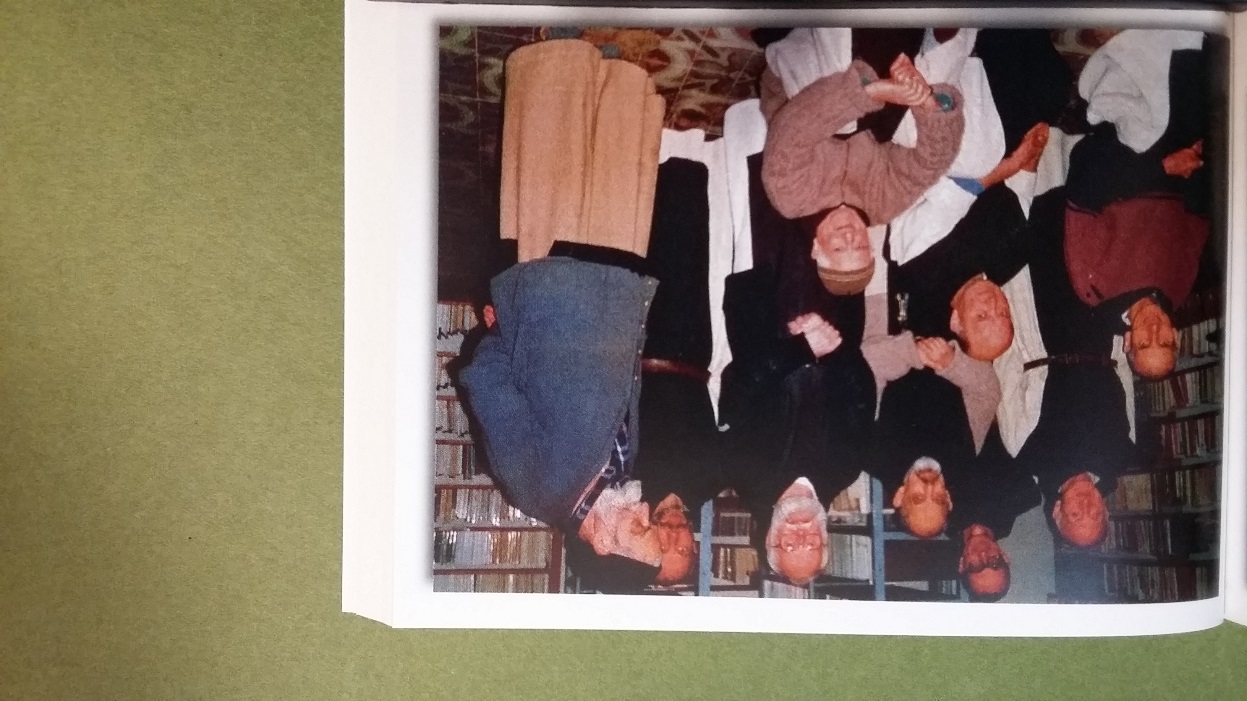 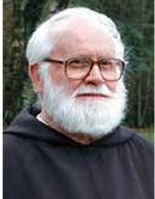 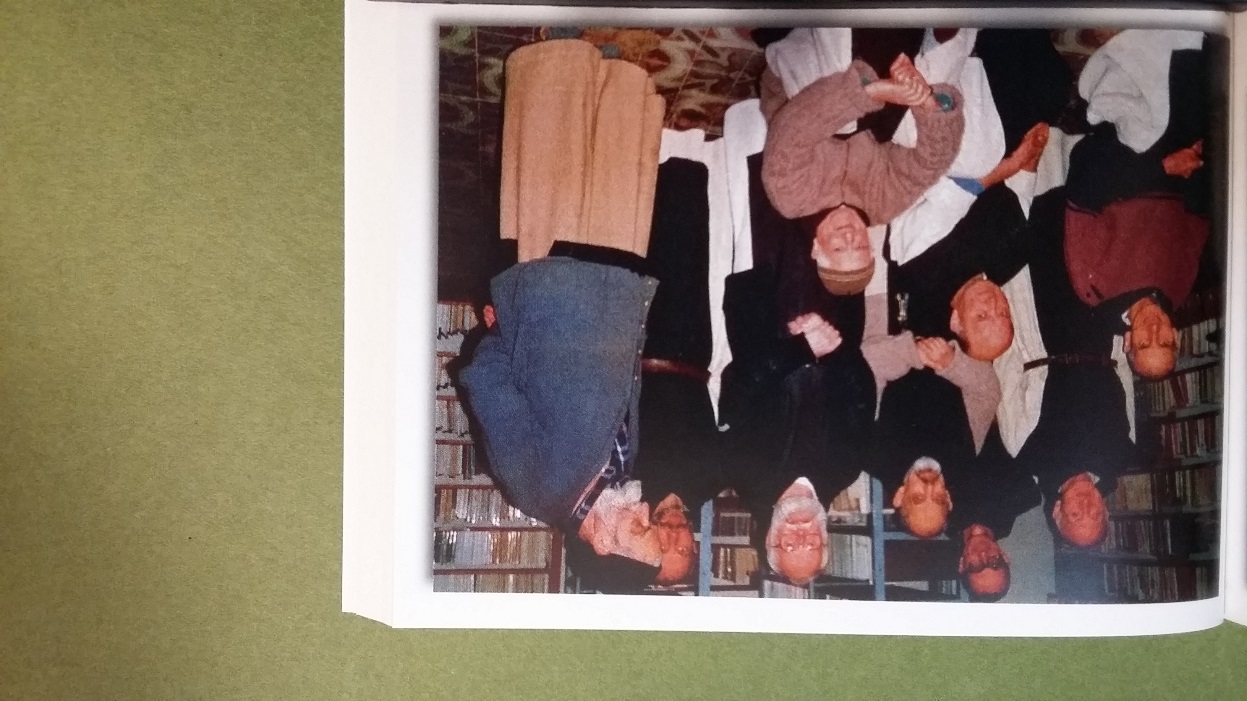 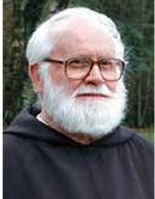 Conférence / rencontre avec Dom Armand VeilleuxAbbé émérite de l’Abbaye cistercienne de Scourmont 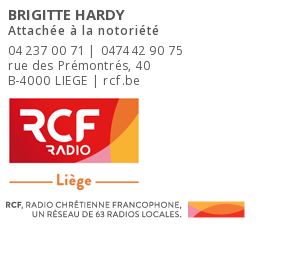 Renseignement et réservation : Sœur ColetteTel. : 04 388 17 98  / e-mail : brialmont.hotellerie@skynet.be /  www.brialmont.be 